Уважаемые студенты группы 312!Пожалуйста, выполните конспект по теме «Опричина Ивана Грозного»Выполните самостоятельную работу по теме «Формирование централизованного Российского государства в XV-XVI в.» Выполненные задания сфотографировать и выслать на timgusel@gmail.com до 27.03.2020 с указанием в теме письма свою фамилию и номер группыМатериалы для подготовки:1. Конспект занятия (ПРИЛОЖЕНИЕ)При выполнении контрольной работы укажите вариант (по алфавиту):1 вариант: Бабяк – Вербовская2 вариант: Гаракова – Кирсанова3 вариант: Лопанова - ЧарухПРИЛОЖЕНИЕОпричина Ивана ГрозногоИтак, при Иване 4 окончательно закончился процесс централизации государства, Иван 4  в первые годы своего правления проводил преобразования в государстве и укреплял свою власть с помощью реформ. В это время наблюдался процесс формирования сословно – представительской монархии, когда высшие слои могли участвовать в управлении государством.Проблемный вопрос: Псковский летописец писал: «Царь учиниша опричнину, и оттого было запустение великое Русской земли»- Что, по мнению летописца, является причиной запустения Русской земли?- А вы знаете, что такое опричнина?- Ребята, а как выдумаете, каковая тема нашего урока? Существует два определения опричнины: в узком и широком. 1) Название удела царя Ивана 4 Грозного с особой территорией, войском и государственными учреждениями.2) Комплекс внутриполитических мер Ивана 4 , проводившийся в 1565 – 1572 гг. с целью укрепления личной власти государя.Не царь Иван выдумал это слово. Этот термин был известен задолго до Ивана 4. Слово опричнина происходит от слова «опричь». В древнерусском языке слово являлось синонимом слов «кроме». Слово «опричь» - кроме, означало, что после смерти или гибели воина на поле боя поместье, пожалованное ему за службу великим князем, забиралось в казну, опричь (кроме) небольшого участка земли, который отдавали его вдове и детям. Этот остаток поместья назывался «опричниной».С какими событиями связано начало опричнины?1) После похода на Казань, царь тяжело заболел. Призвав к себе бояр, он потребовал, чтобы они при жизни присягнули его малолетнему сыну- царевичу Дмитрию. Но бояре не жалели видеть на престоле младенца, понимая, что вновь наступит время борьбы за влияние на царя между боярами. Да и члены Избранной рады также не торопились присягнуть на верность Дмитрию, считая, что престол должен перейти к Старицкому князю Владимиру Андреевичу ( двоюродному брату царя)2) Ведя Ливонскую войну за выход к побережью Балтийского моря. Иван 4 не встретил поддержки у многих бояр. После неудач русских войск Иван 4 многое припомнил своим боярам и причинами военных поражений в Ливонской войне, считал предательство и измены своего окружения. Хотя главной причиной военных поражений была неподготовленность России к войне.3) Смерть жены Ивана 4  - Анастасии Романовны, не простившая Сильвестру и Адашеву их колебаний во время болезни царя. По Москве поползли слухи, что те извели ее своими чарами.Цели опричнины:1. Установление неограниченной власти царя2. Борьба с самостоятельностью боярства3. Сосредоточение главных сил для продолжения Ливонской войны4. Ликвидация остатков феодальной раздробленности (удельных княжений, Новгородской вольницы)3 декабря 1564 года Иван Грозный с семьей неожиданно для всех уезжает из столицы на богомолье. С собой царь берет казну, личную библиотеку, иконы и символы власти. Посетив село Коломенское, он не стал возвращаться в Москву и, проскитавшись несколько недель, останавливается в Александровской слободе. Люди не знали, что и думать. Спустя месяц царский гонец привез в Москву два послания:- в первой грамоте: обвинял бояр, духовенство и служилых людей, а также решил оставить государство- во второй грамоте: что зла на посадских людей не держитИван 4 предъявил свои требования, при исполнении которых он соглашается вернуться в Москву:1. предоставить  ему право казнить «Изменников», то есть неугодных, по своему усмотрению;2. учредить в стране особый порядок, то есть предусматривалось разделение всей территории государства на две части:1) опричнину   2) земщинуПонятия:Опричнина – личный удел царя, которым управлял сам Иван ГрозныйЗемщина – вся территория, которой управляли бояреДаты:1565 – 1572 – годы опричниныУчитель:  Для переселения людей из земщины в опричнину и наоборот, а также для осуществления карательных мер было создано особое войско – опричникиПонятие: Опричник – телохранитель, человек, состоящий  в рядах опричного войска, то есть личной гвардии созданной Иваном ГрознымВ 1570 г. царь с опричным войском пошел в поход на Новгород. Он получил донос на новгородцев.Грамота новгородцев: «Польскому королю Сигизмунду Августу.Мы, новгородские священнослужители, воинские люди, торговые гости, дьяки, подьячие и весь наш народ, извещаем тебя о своей преданности тебе»А как была ликвидирована новгородская вольность, как вели себя опричники, какими методами они действовали?Это мы можем узнать поработав с учебником стр. 84 п. 4 «Поход на Новгород…» абзац 1- опричники грабили встречавшиеся им на пути города и села;- подвергали насилию и казням их жителей:- в самом Новгороде кровавая расправа и грабежи продолжались около шести недельВывод:Погибло много жителей. По разным источникам погибло от 5 до 20 тысяч человек. Богатейший город России пришел в запустение.Документ №1В 1568 г. опричники расправились с людьми боярина И. Федорова, А сам он был заколот царем. В этом же году оказался смещен со своего поста а затем убит митрополит Филипп, осуждавший опричный террор. В 1569 г. удельного князя, двоюродного брата царя Владимира Старицкого обвинили в заговоре с целью отравления и стремлении самому взойти на трон. По приказу Ивана 4 он вместе  с женой и дочерью  принял яд.  В целом большинство погибших в стране составили посадские люди, крестьяне и холопы.Документ № 21570 г. – страшные казни прокатились по Москве. Обвиненных, а среди них были и представители руководства опричного войска, бросали в котел с кипящей водой, сжигали на костре, рубили и резали. Убивали их  жен и детей.Учитель: Жертвами террора были представители всех сословий. В те страшные времена, когда человек любого положения был беззащитен и неуверен, будет ли он жив завтра.Погибли: Федор Басманов, Малюта Скуратов, а  боярина Ивана Федорова в 1567 году царь вызвал во дворец- одного из богатейших людей во всей державе, видного воеводу, отпрыска знатного боярского рода, пользовавшегося в народе авторитетом и уважением. Иван 4 облачил его в царские одежды, посадил на трон и с притворным смирением приветствовал как своего государя. Вдоволь натешившись, царь собственноручно заколол его ножом, считая виновным в организации заговора.Опричнина  и Ливонская война ослабили Московское государство. Опричники не смогли дать отпор войску крымского хана  Девлет – Гирея, который в 1571 году сжег Москву. Осенью 1572 года Иван Грозный отменяет опричнину. После ее отмены Иван Грозный Казнил большую часть самих опричников.Учитель: Ребята, к чему же привела политика опричнины Ивана Грозного?Задание карточки: Нужно распределить предложенные последствия на положительные и отрицательные. Рядом с положительными поставьте + и с отрицательными - . Какая группа выполнит первой, поднимает руку.Карточка: Последствия опричнины1) Тяжелый экономический кризис 2) Укрепление самодержавия3) Централизация страны, ликвидировалась самостоятельность удельных князей4) Укрепление обороноспособности государства5) Помогла утверждению крепостного права, т. к. в 1581 г. введены заповедные лета, т. е. запрещался переход крестьян к другому землевладельцу в Юрьев деньТолько ли к отрицательным последствиям привела опричнина? В целом, мы можем сказать, что Иван Грозный добился желаемых целей, но только какой ценой…То есть, мы можем сделать вывод, Иван Грозный учредил опричнину, которая привела к установлению абсолютной монархии в России.Контрольная работа «Централизованное Российское государство в 1462-1584 гг.» - Вариант1.1. Заполните пропуски на схеме:2. Найдите пары современников:3. Укажите 1 событие и 1 личность, связанные с присоединением Новгорода к Москве.4. Укажите не менее 3 реформ Избранной рады (развернутый ответ).5. Определите понятия:5.1.Опричина           5.2. Стрелецкое войско6. Сделайте задания по карте: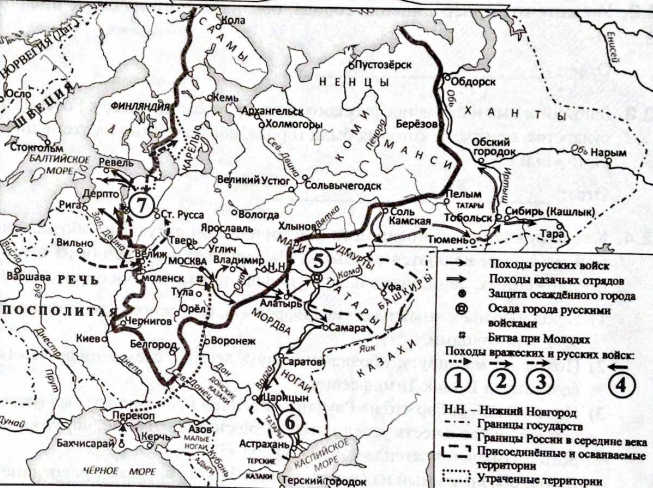 1. С именем какого правителя связано присоединение городов №5 и 6?2. Войско какого государства было разбито в битве при Молодях?Контрольная работа «Централизованное Российское государство в 1462-1584 гг.» - Вариант 2.1. Заполните пропуски на схеме:2. Найдите пары современников:3. Укажите 1 событие и 1 личность, связанные с ликвидацией зависимости от Орды.4. Укажите не менее 3 мероприятий опричины (развернутый ответ).5. Определите понятия:5.1 Земщина           5.2. Посольский приказ6. Сделайте задания по карте: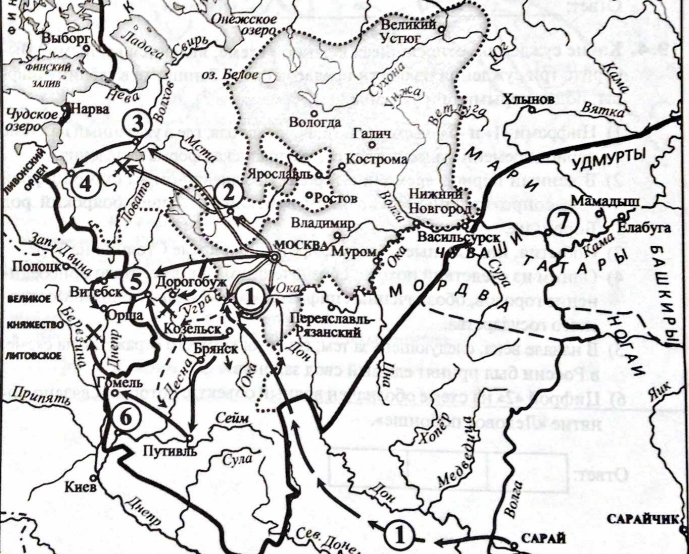 1. Какой город обозначен под №7?2. Какой московский князь присоединил города под №2 и 3?Контрольная работа «Централизованное Российское государство в 1462-1584 гг.» - Вариант 3.1. Заполните пропуски на схеме:2. Найдите пары современников:3. Укажите 1 событие и 1 личность, связанные с присоединением осколков Золотой Орды к Москве.4. Укажите не менее 3 направлений политики Ивана III (развернутый ответ).5. Определите понятия:5.1 Приказ           5.2. Судебник6. Сделайте задания по карте: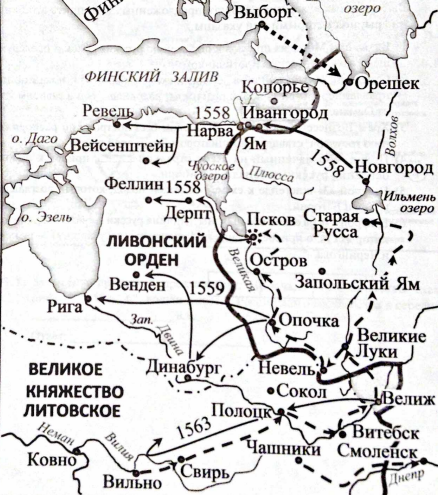 1. События какой войны отражены на схеме?2. Какой политический режим был введен в России в это время?Дмитрий ДонскойДмитрий ДонскойДмитрий Донской(1)Юрий ЗвенигородскийЮрий ЗвенигородскийВасилий II(2)Василий Косой1) Василий I2) Василий III3) Иван III4) Иван IVА) Елена ГлинскаяБ) ВитовтВ) Андрей КурбскийГ) Хан Ахмат(?)(?)Иван III   =(?)Василий III   =Елена Глинская1) Василий II2) Василий III3) Иван III4) Иван IVА) Марфа БорецкаяБ) Дмитрий ШемякаВ) Соломония СабуроваГ) Алексей АдашевИван III   =(?)Василий IIIАндрей Старицкий (?)Владимир Старицкий1) Василий II2) Василий III3) Иван III4) Иван IVА) Софья ПалеологБ) Михаил ГлинскийВ) Федор БасмановГ) Юрий Звенигородский